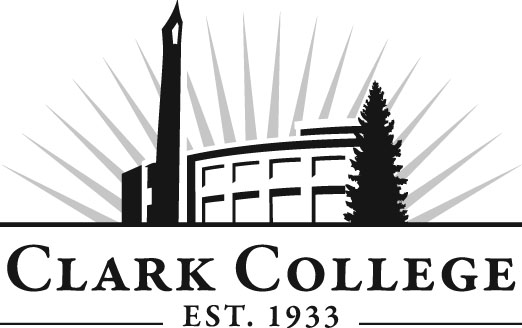 HiTECC Advisory CommitteeMeeting AgendaDate: Wednesday, May 13, 2015Time: 8:00 a.m.Meeting Location:  Joan Stout Hall, Room 112Agenda ItemExpected OutcomeTimeCall Meeting to Order – Committee ChairN/AWelcome and Introductions – Committee ChairNew members/guests introduced5 min.Approval of Minutes from Last Meeting – ChairApril 8, 2015Corrections indicated and/or approval of minutes as written.5 min.Office of Instruction Updates- Advisory Committee Business-Cathy Sherick5 min. Program Status-CTE Dean Genevieve HowardStart date update5 min.Work Plan-Committee Chair and Mike Godson2015-2016 Work PlanImplement strategies as outlined in work plan.  If necessary, identify work groups. Finalize plan for implementation. 10 min.Review HiTECC 160 Course Structure and Outcomes – Mike Godson, Tonia Haney and Instructional Sub CommitteeIdentify work products and instructional assets required to complete course. 15 minMarketing Plan – Abby Bacon and Jason CronePresent plan and strategize implementation.  15 minNew BusinessStudent recruiting-Welcome Teresa ColeNew business items are addressed by the committee.5 min.Summary of follow-up action items – Committee ChairSummary of follow-up actions communicated to the committee.5 min.Establish next meeting date and adjournment  – Committee ChairMeeting date established.5 min.